 Department of Mathematics	Travel Request Approval Form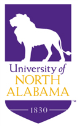 Name:							Date: Purpose of trip: Organization sponsoring event: Meeting is:	 Local	 Regional	 National	 InternationalRole at meeting/conference: If presenting, name of paper or presentation: Location of event: Date of departure: 		Date of return: Classes and/or University responsibilities to be covered and by whom:Estimated expenses:Funding obtained from outside sources (amount and source): Requestor: 							Date: Amount approved: Chair: 								Date: Recipients of travel funding must file a travel report detailing their experience and lessons learned. This report should be no more than one typed page of single spaced text. Reports must be filed with the travel reimbursement request within 60 days of the conference date. Please note that reimbursement requests will not be accepted without the summary report.TransportationLodgingMealsRegistrationMiscellaneousTotal